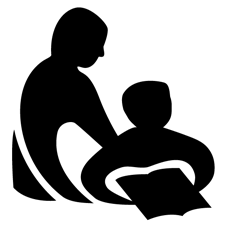 Wisconsin Department of Public InstructionCONTINUING EDUCATION ACTIVITY REPORTPI-2453 (Rev. 09-16)Wisconsin Department of Public InstructionCONTINUING EDUCATION ACTIVITY REPORTPI-2453 (Rev. 09-16)Wisconsin Department of Public InstructionCONTINUING EDUCATION ACTIVITY REPORTPI-2453 (Rev. 09-16)Wisconsin Department of Public InstructionCONTINUING EDUCATION ACTIVITY REPORTPI-2453 (Rev. 09-16)INSTRUCTIONS: Complete and submit annually to your library system validator along with the Annual Summation of Continuing Education Activities, Form PI-2454. Refer to the Certification Manual for Wisconsin Public Library Directors for assistance at http://dpi.wi.gov/pld/certification. INSTRUCTIONS: Complete and submit annually to your library system validator along with the Annual Summation of Continuing Education Activities, Form PI-2454. Refer to the Certification Manual for Wisconsin Public Library Directors for assistance at http://dpi.wi.gov/pld/certification. INSTRUCTIONS: Complete and submit annually to your library system validator along with the Annual Summation of Continuing Education Activities, Form PI-2454. Refer to the Certification Manual for Wisconsin Public Library Directors for assistance at http://dpi.wi.gov/pld/certification. INSTRUCTIONS: Complete and submit annually to your library system validator along with the Annual Summation of Continuing Education Activities, Form PI-2454. Refer to the Certification Manual for Wisconsin Public Library Directors for assistance at http://dpi.wi.gov/pld/certification. INSTRUCTIONS: Complete and submit annually to your library system validator along with the Annual Summation of Continuing Education Activities, Form PI-2454. Refer to the Certification Manual for Wisconsin Public Library Directors for assistance at http://dpi.wi.gov/pld/certification. INSTRUCTIONS: Complete and submit annually to your library system validator along with the Annual Summation of Continuing Education Activities, Form PI-2454. Refer to the Certification Manual for Wisconsin Public Library Directors for assistance at http://dpi.wi.gov/pld/certification. INSTRUCTIONS: Complete and submit annually to your library system validator along with the Annual Summation of Continuing Education Activities, Form PI-2454. Refer to the Certification Manual for Wisconsin Public Library Directors for assistance at http://dpi.wi.gov/pld/certification. I. GENERAL INFORMATIONI. GENERAL INFORMATIONName Last, First, MiddleName Last, First, MiddleName Last, First, MiddleName Last, First, MiddleName Last, First, MiddleName Last, First, MiddleName Last, First, MiddleName Last, First, MiddleName Last, First, MiddleName Last, First, MiddleName Last, First, MiddleMailing Address Street / PO Box, City, State, ZIPMailing Address Street / PO Box, City, State, ZIPMailing Address Street / PO Box, City, State, ZIPMailing Address Street / PO Box, City, State, ZIPMailing Address Street / PO Box, City, State, ZIPMailing Address Street / PO Box, City, State, ZIPMailing Address Street / PO Box, City, State, ZIPMailing Address Street / PO Box, City, State, ZIPMailing Address Street / PO Box, City, State, ZIPMailing Address Street / PO Box, City, State, ZIPMailing Address Street / PO Box, City, State, ZIPMailing Address Street / PO Box, City, State, ZIPII. CONTINUING EDUCATION ACTIVITY DESCRIPTIONII. CONTINUING EDUCATION ACTIVITY DESCRIPTIONII. CONTINUING EDUCATION ACTIVITY DESCRIPTIONII. CONTINUING EDUCATION ACTIVITY DESCRIPTIONTitle of ProgramCanva Basics WorkshopTitle of ProgramCanva Basics WorkshopTitle of ProgramCanva Basics WorkshopTitle of ProgramCanva Basics WorkshopTitle of ProgramCanva Basics WorkshopTitle of ProgramCanva Basics WorkshopTitle of ProgramCanva Basics WorkshopTitle of ProgramCanva Basics WorkshopTitle of ProgramCanva Basics WorkshopTitle of ProgramCanva Basics WorkshopTitle of ProgramCanva Basics WorkshopDescription of ProgramFeel confident with the basics of using Canva: how to adapt templates, create original designs, use text, images, and photos, and download your designs. Spend time practicing your skills and ask questions along the way with sample projects, or get help creating something for your library. Basic Overview of Canva•	The home screen and the elements of Canva•	The Selecting a template or layout•	Creating an original design•	Basic editing - adding elements, text, and uploading images; •	Moving, positioning, and changing elements•	Publishing and sharing creationsDescription of ProgramFeel confident with the basics of using Canva: how to adapt templates, create original designs, use text, images, and photos, and download your designs. Spend time practicing your skills and ask questions along the way with sample projects, or get help creating something for your library. Basic Overview of Canva•	The home screen and the elements of Canva•	The Selecting a template or layout•	Creating an original design•	Basic editing - adding elements, text, and uploading images; •	Moving, positioning, and changing elements•	Publishing and sharing creationsDescription of ProgramFeel confident with the basics of using Canva: how to adapt templates, create original designs, use text, images, and photos, and download your designs. Spend time practicing your skills and ask questions along the way with sample projects, or get help creating something for your library. Basic Overview of Canva•	The home screen and the elements of Canva•	The Selecting a template or layout•	Creating an original design•	Basic editing - adding elements, text, and uploading images; •	Moving, positioning, and changing elements•	Publishing and sharing creationsDescription of ProgramFeel confident with the basics of using Canva: how to adapt templates, create original designs, use text, images, and photos, and download your designs. Spend time practicing your skills and ask questions along the way with sample projects, or get help creating something for your library. Basic Overview of Canva•	The home screen and the elements of Canva•	The Selecting a template or layout•	Creating an original design•	Basic editing - adding elements, text, and uploading images; •	Moving, positioning, and changing elements•	Publishing and sharing creationsDescription of ProgramFeel confident with the basics of using Canva: how to adapt templates, create original designs, use text, images, and photos, and download your designs. Spend time practicing your skills and ask questions along the way with sample projects, or get help creating something for your library. Basic Overview of Canva•	The home screen and the elements of Canva•	The Selecting a template or layout•	Creating an original design•	Basic editing - adding elements, text, and uploading images; •	Moving, positioning, and changing elements•	Publishing and sharing creationsDescription of ProgramFeel confident with the basics of using Canva: how to adapt templates, create original designs, use text, images, and photos, and download your designs. Spend time practicing your skills and ask questions along the way with sample projects, or get help creating something for your library. Basic Overview of Canva•	The home screen and the elements of Canva•	The Selecting a template or layout•	Creating an original design•	Basic editing - adding elements, text, and uploading images; •	Moving, positioning, and changing elements•	Publishing and sharing creationsDescription of ProgramFeel confident with the basics of using Canva: how to adapt templates, create original designs, use text, images, and photos, and download your designs. Spend time practicing your skills and ask questions along the way with sample projects, or get help creating something for your library. Basic Overview of Canva•	The home screen and the elements of Canva•	The Selecting a template or layout•	Creating an original design•	Basic editing - adding elements, text, and uploading images; •	Moving, positioning, and changing elements•	Publishing and sharing creationsDescription of ProgramFeel confident with the basics of using Canva: how to adapt templates, create original designs, use text, images, and photos, and download your designs. Spend time practicing your skills and ask questions along the way with sample projects, or get help creating something for your library. Basic Overview of Canva•	The home screen and the elements of Canva•	The Selecting a template or layout•	Creating an original design•	Basic editing - adding elements, text, and uploading images; •	Moving, positioning, and changing elements•	Publishing and sharing creationsDescription of ProgramFeel confident with the basics of using Canva: how to adapt templates, create original designs, use text, images, and photos, and download your designs. Spend time practicing your skills and ask questions along the way with sample projects, or get help creating something for your library. Basic Overview of Canva•	The home screen and the elements of Canva•	The Selecting a template or layout•	Creating an original design•	Basic editing - adding elements, text, and uploading images; •	Moving, positioning, and changing elements•	Publishing and sharing creationsDescription of ProgramFeel confident with the basics of using Canva: how to adapt templates, create original designs, use text, images, and photos, and download your designs. Spend time practicing your skills and ask questions along the way with sample projects, or get help creating something for your library. Basic Overview of Canva•	The home screen and the elements of Canva•	The Selecting a template or layout•	Creating an original design•	Basic editing - adding elements, text, and uploading images; •	Moving, positioning, and changing elements•	Publishing and sharing creationsDescription of ProgramFeel confident with the basics of using Canva: how to adapt templates, create original designs, use text, images, and photos, and download your designs. Spend time practicing your skills and ask questions along the way with sample projects, or get help creating something for your library. Basic Overview of Canva•	The home screen and the elements of Canva•	The Selecting a template or layout•	Creating an original design•	Basic editing - adding elements, text, and uploading images; •	Moving, positioning, and changing elements•	Publishing and sharing creationsRelationship of Program to Present Position or Career AdvancementRelationship of Program to Present Position or Career AdvancementRelationship of Program to Present Position or Career AdvancementRelationship of Program to Present Position or Career AdvancementRelationship of Program to Present Position or Career AdvancementRelationship of Program to Present Position or Career AdvancementRelationship of Program to Present Position or Career AdvancementRelationship of Program to Present Position or Career AdvancementRelationship of Program to Present Position or Career AdvancementRelationship of Program to Present Position or Career AdvancementRelationship of Program to Present Position or Career AdvancementActivity DatesActivity DatesActivity DatesLocationLocationLocationLocationLocationNumber of Contact HoursNumber of Contact HoursNumber of Contact HoursFrom Mo./Day/Yr.3/21/2023From Mo./Day/Yr.3/21/2023To Mo./Day/Yr.3/21/2023Ripon Public LibraryRipon Public LibraryRipon Public LibraryRipon Public LibraryRipon Public LibraryTechnology If any1.50Technology If any1.50Total1.5Provider If applicableWinnefox Library System Staff Provider If applicableWinnefox Library System Staff Provider If applicableWinnefox Library System Staff Provider If applicableWinnefox Library System Staff Provider If applicableWinnefox Library System Staff Provider If applicableWinnefox Library System Staff Provider If applicableWinnefox Library System Staff Provider If applicableWinnefox Library System Staff Provider If applicableWinnefox Library System Staff Provider If applicableWinnefox Library System Staff Provider If applicableWinnefox Library System Staff Category Check one, attach written summary if applicable	A.	Credit Continuing Education Attach formal documentation from the sponsoring agency.	B.	Noncredit Continuing Education	C.	Self-directed Continuing EducationCategory Check one, attach written summary if applicable	A.	Credit Continuing Education Attach formal documentation from the sponsoring agency.	B.	Noncredit Continuing Education	C.	Self-directed Continuing EducationCategory Check one, attach written summary if applicable	A.	Credit Continuing Education Attach formal documentation from the sponsoring agency.	B.	Noncredit Continuing Education	C.	Self-directed Continuing EducationCategory Check one, attach written summary if applicable	A.	Credit Continuing Education Attach formal documentation from the sponsoring agency.	B.	Noncredit Continuing Education	C.	Self-directed Continuing EducationCategory Check one, attach written summary if applicable	A.	Credit Continuing Education Attach formal documentation from the sponsoring agency.	B.	Noncredit Continuing Education	C.	Self-directed Continuing EducationCategory Check one, attach written summary if applicable	A.	Credit Continuing Education Attach formal documentation from the sponsoring agency.	B.	Noncredit Continuing Education	C.	Self-directed Continuing EducationCategory Check one, attach written summary if applicable	A.	Credit Continuing Education Attach formal documentation from the sponsoring agency.	B.	Noncredit Continuing Education	C.	Self-directed Continuing EducationCategory Check one, attach written summary if applicable	A.	Credit Continuing Education Attach formal documentation from the sponsoring agency.	B.	Noncredit Continuing Education	C.	Self-directed Continuing EducationCategory Check one, attach written summary if applicable	A.	Credit Continuing Education Attach formal documentation from the sponsoring agency.	B.	Noncredit Continuing Education	C.	Self-directed Continuing EducationCategory Check one, attach written summary if applicable	A.	Credit Continuing Education Attach formal documentation from the sponsoring agency.	B.	Noncredit Continuing Education	C.	Self-directed Continuing EducationCategory Check one, attach written summary if applicable	A.	Credit Continuing Education Attach formal documentation from the sponsoring agency.	B.	Noncredit Continuing Education	C.	Self-directed Continuing EducationIII. SIGNATUREIII. SIGNATUREI HEREBY CERTIFY that the information provided is true and correct to the best of my knowledge.I HEREBY CERTIFY that the information provided is true and correct to the best of my knowledge.I HEREBY CERTIFY that the information provided is true and correct to the best of my knowledge.I HEREBY CERTIFY that the information provided is true and correct to the best of my knowledge.I HEREBY CERTIFY that the information provided is true and correct to the best of my knowledge.I HEREBY CERTIFY that the information provided is true and correct to the best of my knowledge.I HEREBY CERTIFY that the information provided is true and correct to the best of my knowledge.I HEREBY CERTIFY that the information provided is true and correct to the best of my knowledge.I HEREBY CERTIFY that the information provided is true and correct to the best of my knowledge.I HEREBY CERTIFY that the information provided is true and correct to the best of my knowledge.I HEREBY CERTIFY that the information provided is true and correct to the best of my knowledge.I HEREBY CERTIFY that the information provided is true and correct to the best of my knowledge.Signature of ParticipantSignature of ParticipantSignature of ParticipantSignature of ParticipantSignature of ParticipantSignature of ParticipantSignature of ParticipantSignature of ParticipantSignature of ParticipantDate Signed Mo./Day/Yr.Date Signed Mo./Day/Yr.Date Signed Mo./Day/Yr.